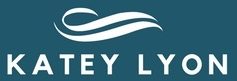 Club De Planes De Comidas Dieta CetogénicaLista de compras Semana 3Condimentos y alimentos  para tener siempre en la casaAceite de cocoAceite de olvaAjo en polvoBicarbonato de socioBrocoliCaldo de polloCebolla en polvoChocolate negro en barraCremaCrema agriaEscencia de vainillaGheeHarina de cocoHuevosLeche de almendrasLeche de cocoLimonesMantecaMayonesaMostazaPerejilPimientaPolvo de cebollaPolvo de hornearPure de tomateQueso crenaQueso suizo, mozzarella o cheddar ricottaSalSalsa inglesaSuero de vanilla TocinoAjoAtunLista de la semana 317 fetas de tocino½ kg carne cortada en trozos 4 presas de pollo2 chuletas de cordero Chorizo180 gramos de cerdo picadoChorizo italiano1 taza leche de almendras2 cucharadas de queso cheddar½ taza de queso mozzarella5 cucharadas de crema 170 gramos de queso ricotta¼ kg de esparragos2 aguacates1 pimiento verde1 pimiento rojo60 gramos de moras (o frutillas)Lechuga 4 hojas2 zanahorias1 tallo de apioCondimentos( ajo, limon, jenjibre)120 gramos de champignones2 cebollas1 zapallito largo¼ harina de almendras1 taza de caldo de pollo¼ taza de harina de coco1 lata de leche de cocoAceite de cocoOregano secoSalsa de sojaPolvo de proteina de clara de huevo Polvo de ajo¼ taza de semillas de lino